Evaluering af læsefærdigheder i danskKære _________________________ og forældre!					Dato xxxxxxxHvert år testes alle elever fra 2. til og med 7. klasse med obligatoriske læseprøver i dansk og tysk. Eleverne i klassen er i x-måned blevet læsescreenet med en tekstlæseprøve, hvor eleverne læser tekster med tilhørende spørgsmål. Prøveresultatet er altså en kombination af barnets læsehastighed og rigtige besvarelser (læseforståelse).Elevernes resultater inddeles i seks faser og herunder ses, hvad de enkelte faser betyder. Dit barns prøveresultat ligger i ____________________-fasen.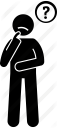 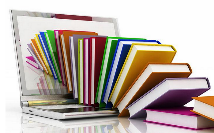 Hvilken bog skal vi læse hjemme? Hvis I selv vil låne bøger på biblioteket, kan det være en hjælp at vide, hvilket læseniveau dit barn har, så bøgerne giver den rette udfordring. De fleste biblioteker inddeler bøgerne i Lix-tal eller Let-tal. På mellemtrinnet sigter vi efter, at børnene kan læse fra Lix 10 og op til 25 med god læsehastighed. Når dit barn kommer i 7. klasse vil mange af teksterne til selvstændig læsning ligge over lix 25. Læsehastigheden er vigtig at holde øje med, da den også har indflydelse på læsningen: Går det for langsomt, kan det være, at afkodningen ikke er helt på plads, og at man bruger for meget energi på at læse teksten fremfor at forstå den. Går det for hurtigt, er det ikke sikkert forståelsen kan følge med. Som rettesnor kan følgende oversigt bruges: Til selvstændig hjemmelæsning i den næste periode anbefaler jeg, at I finder bøger, svarende til Lix: _________________________Yderligere tips til hjemmelæsning: (fx gentaget læsning/særlige apps/ordkort): __________________________________________________________________________________________________________________________________________________________________________________På www.skoleforeningen.org/indsatsomraader/sprog-og-laesning/sprogfoldere kan I få flere gode tips til, hvordan I som forælder kan støtte jeres barn i sprog- og læsetilegnelsen.Kontakt mig gerne over ForældreIntra, hvis I har brug for det (eller på tlf. xxxxx). Vi vil også tale om, hvordan det går med læsningen, når vi ses til forældresamtaler i xxxx.Venlig hilsen xxxxFaserne i læseudviklingenAnbefalinger til, hvad I kan gøre hjemmeFør-fasenVed et resultat i denne fase vurderer man, at barnets svar primært er baseret på gæt – Læsehastigheden er ikke medregnet her. Et resultat i denne fase betyder, at barnet formodentlig ikke vil være i stand til at forstå og læse klassesvarende tekster.Daglig træning af bogstav-lyd-forbindelserøve de 120 hyppigste ord læse bøger på et nemt lix-tal.Hvis resultatet skyldes forståelse, anbefales det at styrke dansk sprog gennem masser af danske input (tale, høre, se danske film osv.)Erkendelsesfasen Et resultat i denne fase betyder, at barnet har over 50% rigtige, men under 70% rigtige. Årsagen til placering i denne fase skyldes enten, at barnet er meget usikker i forståelsen, eller at læsehastigheden er meget lav. Det vil formodentlig være vanskeligt for barnet at kunne forstå en klassesvarende tekst.Daglig læsetræning på et forholdsvis lavt lix-tal: læsetræn i bøger, der er for lette for at øge sikkerhedenlæse, skrive og forstå de hyppigste ord med forskellige ordkort. Hvis resultatet skyldes forståelse, anbefales at styrke dansk sprog gennem masser af danske input (tale, høre, se danske film osv.)StabiliseringsfasenEt resultat i denne fase betyder, at barnet har haft mindst 70% rigtige og bruger mindre end 60 sek. pr. løst opgave. Børn, der har et resultat i denne fase er oftest fortsat usikre læser, dog magter de fleste at læse klassesvarende tekster.Daglig læsetræning i bøger på et alderssvarende niveau. Det er vigtigere at dit barn først øver sig i at læse med færre fejl (læsesikkerhed), før I begynder at forøge læsehastigheden.For at træne læsesikkerheden er det vigtigt, at barnet læser bøger, der er lidt for lette.BeherskelsesfasenBørn, der har et resultat, der ligger i denne fase, er oftest sikre læsere med over 85% rigtige svar på forståelsesspørgsmålene og god hastighed. Daglig læsetræning i bøger på et alderssvarende niveau. Daglig træning af læsehastighed i aftalte korte intervaller.Automatiseringsfasen                                                                                                        Børn, der har et resultat i denne fase, har over 85% rigtige og en høj læsehastighed. Her vurderer man, at barnet har en hurtig og ubesværet læsning.Daglig læsetræning i bøger på et alderssvarende niveau - gerne med udfordringer, fx ved lidt sværere bøger eller nye genrer. Mål for slutningen af klassetrinnetStillelæsningLette skønlitterære tekster for aldersgruppenOrd pr. minutHøjtlæsningTekster med nyt fagligt indhold for aldersgruppenOrd pr. minut4. klassetrin 90 - 120 ord  80 5. klassetrin120 – 1501006. klassetrin150 - 170120 7. klassetrin170-200140